The purpose of this worksheet is to ensure that before choosing your subjects at SACE Stage 1, you have considered carefully some possible career pathways. You must do this because you need to be sure that you are choosing subjects at SACE Stage 1 that will lead to possible prerequisites at Stage 2 for a course you may like to pursue post school. To do this you will complete some research:INSTRUCTIONSSAMPLEOCCUPATION CHOICE #1OCCUPATION CHOICE #2OCCUPATION CHOICE #3Do any of the jobs you have investigated need you to study specific subjects at school?Write down those subjects that you should study in order to pursue that career pathway and the courses that you can study at a higher level. This information should help you with your subject choices for SACE Stage 1 and 2.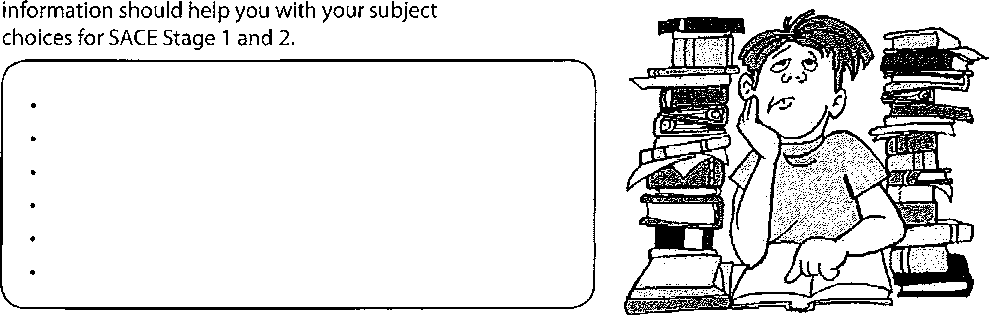 OVERVIEWMake a list of those occupations in which you now think you are interested. List the subjects which are useful and any that are prerequisites. Also list the courses available that relate to these occupations.Chosen Occupation - SampleSkills RequiredEducation & TrainingUse the My Future Website to identify three post school occupations for investigation.You will need to complete this process for each of these three different career choices.Use the My Future Website to collect Information about the skills that are required to be successful at this occupation.Determine your suitability to this occupationUse the Job Guide & My Futureto determine:What training or education is required?Where the training is availableWhat is the cost?Entry RequirementsYear 12 SubjectsYear 11 SubjectsUse TAFE, University (SA & interstate) if applicable, Job Guide to determine:If there are there any specific pre requisites?What options are available for achieving these?What subjects will I need to study in Yr 12 to meet these pre requisites?Use your Yr 10 report & subject recommendations to determine:What subjects will l need to study in Yr 11 to meet these pre requisites?Comment: My skills / possibility/ suitability / preferenceComment: My skills / possibility/ suitability / preferenceComment: My skills / possibility/ suitability / preferenceAfter my investigation……….Does this still appeal to me as a career choice? Do I have the skills (or potential) required for this career choice? Do I believe that I can meet the prerequisites / entry requirements? What are the employment prospects / demand? What further skills / information do i need?After my investigation……….Does this still appeal to me as a career choice? Do I have the skills (or potential) required for this career choice? Do I believe that I can meet the prerequisites / entry requirements? What are the employment prospects / demand? What further skills / information do i need?After my investigation……….Does this still appeal to me as a career choice? Do I have the skills (or potential) required for this career choice? Do I believe that I can meet the prerequisites / entry requirements? What are the employment prospects / demand? What further skills / information do i need?Chosen OccupationSkills RequiredEducation & TrainingChemical EngineerAble to identify and solve problemsGood communication skillsAble to work independentlyUniversity of Adelaide Bachelor Of Engineering (Chemical)4 years full timeMonash University Vic Bachelor Of Engineering (Chemical)Entry RequirementsYear 12 SubjectsYear 11 SubjectsPre requisites : Year 12 - one or more of chemistry, maths, physics and specialist maths are normally required.Can be completed full time at NASC.Maths Studies, Physics Specialist Maths, ChemistryMaths (3 units) A, B, C, Physics & ChemistryComment: My skills / possibility/ suitability / preferenceComment: My skills / possibility/ suitability / preferenceComment: My skills / possibility/ suitability / preferenceAfter investigation I have found that a career in engineering is a possibility for me. I enjoy sciences and have got good Yr 10 results. I enjoy chemistry but have some concerns about whether I will cope with the required Physics and Maths. There are many types of engineering and I think I am interested in the civil / environmental type rather than the others. There are some courses available at Victorian Universities which interest me. I need to do some further investigation with regard to interstate entry requirements. There are lots of jobs for engineers in fields like mining and construction.After investigation I have found that a career in engineering is a possibility for me. I enjoy sciences and have got good Yr 10 results. I enjoy chemistry but have some concerns about whether I will cope with the required Physics and Maths. There are many types of engineering and I think I am interested in the civil / environmental type rather than the others. There are some courses available at Victorian Universities which interest me. I need to do some further investigation with regard to interstate entry requirements. There are lots of jobs for engineers in fields like mining and construction.After investigation I have found that a career in engineering is a possibility for me. I enjoy sciences and have got good Yr 10 results. I enjoy chemistry but have some concerns about whether I will cope with the required Physics and Maths. There are many types of engineering and I think I am interested in the civil / environmental type rather than the others. There are some courses available at Victorian Universities which interest me. I need to do some further investigation with regard to interstate entry requirements. There are lots of jobs for engineers in fields like mining and construction.Chosen Occupation #1 DescriptionSkills RequiredEducation & TrainingEntry RequirementsYear 12 SubjectsYear 11 SubjectsComment: My skills/ possibility/ suitability / preferenceComment: My skills/ possibility/ suitability / preferenceComment: My skills/ possibility/ suitability / preferenceChosen Occupation #2 DescriptionSkills RequiredEducation & TrainingEntry RequirementsYear 12 SubjectsYear 11 SubjectsComment: My skills/ possibility/ suitability / preferenceComment: My skills/ possibility/ suitability / preferenceComment: My skills/ possibility/ suitability / preferenceChosen Occupation #3 DescriptionSkills RequiredEducation & TrainingEntry RequirementsYear 12 SubjectsYear 11 SubjectsComment: My skills/ possibility/ suitability / preferenceComment: My skills/ possibility/ suitability / preferenceComment: My skills/ possibility/ suitability / preferenceOCCUPATIONRELATED SUBJECTSCOURSE OF STUDY